http://www.englishpage.com/verbpage/pastcontinuous.html Past ContinuousFORM[was/were + present participle] / [to be + -ing]Examples:You were studying when she called.Were you studying when she called?You were not studying when she called. USE 1 Action in progress in the Past 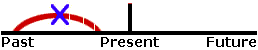 Use the Past Continuous to talk about actions in progress at a certain time in the past.Examples:I was watching TV when she called.What were you doing when the earthquake started? I was listening to my iPod, so I didn't hear the fire alarm. You were not listening to me when I told you to turn the oven off.While John was sleeping last night, someone stole his car.While I was writing the email, the computer suddenly went off.A: What were you doing when you broke your leg?
B: I was snowboarding.Last night at 6 PM, I was eating dinner.At midnight, we were still driving through the desert.Yesterday at this time, I was sitting at my desk at work. PositiveNegativeQuestionI was singing.I was not singing.Was I singing?You/We/They were singing.You/We/They were not singing.Were you/we/they singing?He/She/It was singing.He/She/It was not singing.Was he/she/it singing?